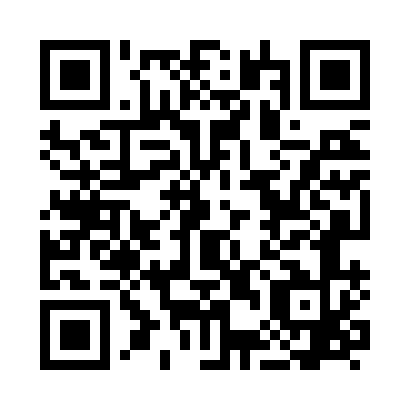 Prayer times for London Bridge, Greater London, UKWed 1 May 2024 - Fri 31 May 2024High Latitude Method: Angle Based RulePrayer Calculation Method: Islamic Society of North AmericaAsar Calculation Method: HanafiPrayer times provided by https://www.salahtimes.comDateDayFajrSunriseDhuhrAsrMaghribIsha1Wed3:355:3112:576:058:2410:212Thu3:325:3012:576:068:2610:243Fri3:295:2812:576:078:2810:274Sat3:265:2612:576:088:2910:305Sun3:235:2412:576:098:3110:326Mon3:205:2212:576:108:3210:357Tue3:175:2112:576:118:3410:388Wed3:155:1912:576:118:3610:419Thu3:125:1712:576:128:3710:4410Fri3:095:1612:576:138:3910:4611Sat3:065:1412:576:148:4010:4912Sun3:055:1212:576:158:4210:4913Mon3:045:1112:576:168:4310:5014Tue3:035:0912:576:178:4510:5115Wed3:025:0812:576:188:4610:5216Thu3:025:0612:576:198:4810:5217Fri3:015:0512:576:208:4910:5318Sat3:005:0412:576:208:5110:5419Sun3:005:0212:576:218:5210:5520Mon2:595:0112:576:228:5410:5521Tue2:585:0012:576:238:5510:5622Wed2:584:5812:576:248:5610:5723Thu2:574:5712:576:258:5810:5824Fri2:574:5612:576:258:5910:5825Sat2:564:5512:576:269:0010:5926Sun2:564:5412:576:279:0211:0027Mon2:554:5312:586:289:0311:0028Tue2:554:5212:586:289:0411:0129Wed2:554:5112:586:299:0511:0230Thu2:544:5012:586:309:0611:0231Fri2:544:4912:586:309:0711:03